Balandžio 20–24 d.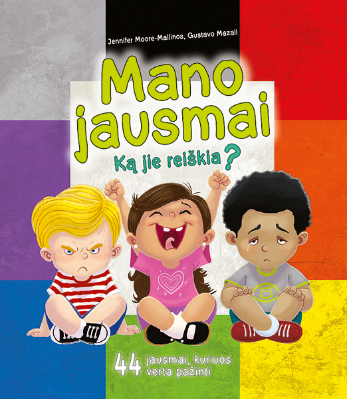 Šios savaitės projektas yra: „Gerumo mokyklėlė. Mano jausmų ir emocijų pasaulis.“ VII etapo realizavimas. Tema „Šilti jausmai gražiomis gėlėmis žydi.“ Šios temos pagalba ugdysime sekančias kompetencijas:Komunikavimo kompetenciją: ugdysime šias pasiekimų sritys: santykiai su suaugusiais, sakytinė kalba, rašytinė kalba.Socialinę kompetenciją: ugdysime šias pasiekimų sritys: emocijų suvokimas ir raiška, savivoka ir savigarba.Nuotaikinga daina:https://www.youtube.com/watch?v=uTMzEhajik4Prisiminkime mūsų draugus Kimochius: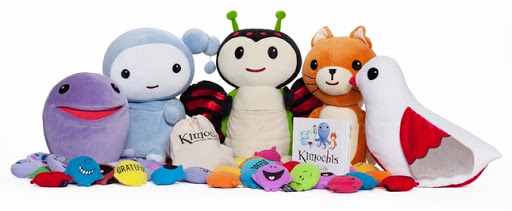 Pamąstykime ir prisiminkime kuo jie vardu ir ko mus išmokė? Prisiminkime visus Kimochių patarimus ir pratimus susijusius su emocijomis ir jausmais. Papasakokite tėveliams!Susipažink iš arčiau su jausmais ir emocijomis:https://www.youtube.com/watch?v=tyWKo_DrajYhttps://www.youtube.com/watch?v=RFAZ6cd2SRYhttps://www.youtube.com/watch?v=XHxzhB89v8Qhttps://www.youtube.com/watch?v=WHl73Bmozk8https://www.youtube.com/watch?v=re7qs32ye2AKą kalba vaikai apie jausmus ir emocijas?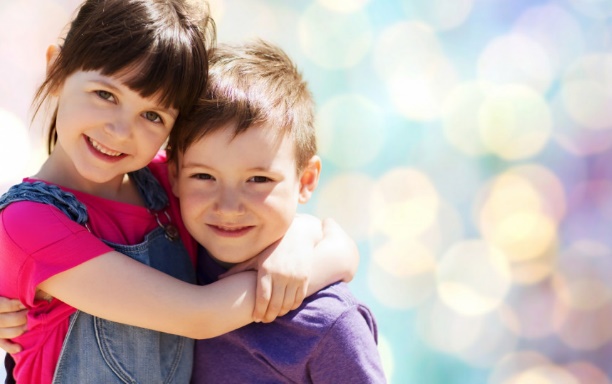 https://www.youtube.com/watch?v=4XR23XKpppEĮdomybės tėveliams apie vaikų jausmus ir emocijas.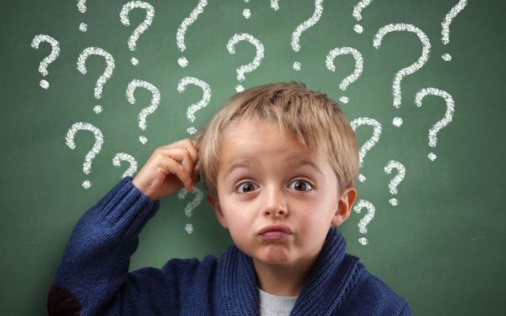 https://www.youtube.com/watch?v=3fdnEA5suoohttps://www.youtube.com/watch?v=7YjeuS1EKHAhttps://www.youtube.com/watch?v=7gLNOxxcP-Ehttps://www.youtube.com/watch?v=LsRz93DE78whttps://www.youtube.com/watch?v=SpjCx93AnZIhttps://www.youtube.com/watch?v=sba8VcmEQYIPasakos apie jausmus:http://www.pasakorius.lt/lietuviu-liaudies-pasakos/pasaka-apie-meile/http://psichika.eu/blog/seku-seku-terapin%C4%99-pasak%C4%85/Taipogi galima sukurti savo Jausmų pasaką. 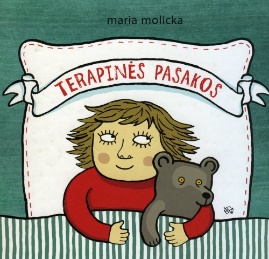 Įdomūs ir naudingi jausmų ir emocijų pratimai visai šeimai: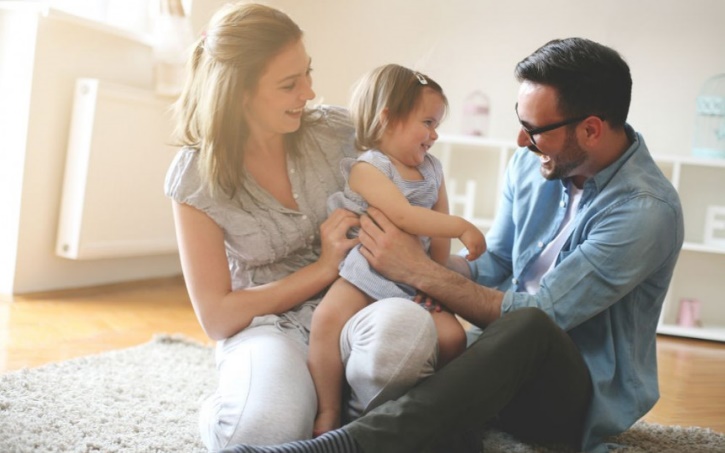 http://psichika.eu/blog/vaiko-pyktis-patarimu-tevams-kaip-mokinti-valdyti-emocijas/http://psichika.eu/blog/vaiku-pyktis-ir-jo-valdymo-problemos/https://www.tavovaikas.lt/lt/vystymasis/g-55265-psichologe-vilma-mazeikiene-8-zaidimai-kurie-padeda-vaikams-nugaleti-uzpludusi-pyktihttps://www.asirpsichologija.lt/paprastas-nusiraminimo-pratimas/http://www.bernardinai.lt/straipsnis/2015-06-20-vaiku-pyktis-ir-jo-valdymo-problemos/40123Galima pasiskaityti su vaikais įdomias knygas apie jausmus ir emocijas: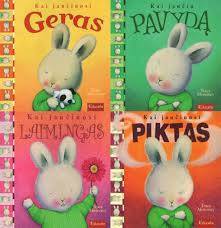 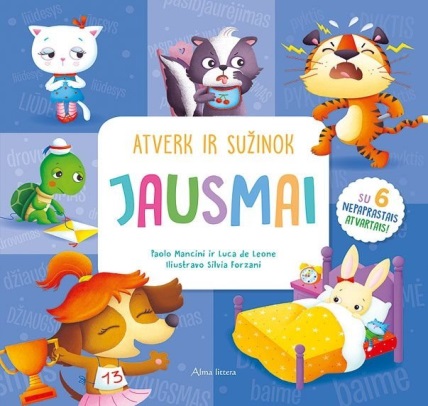 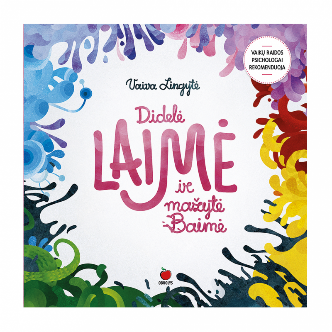 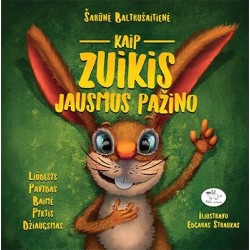 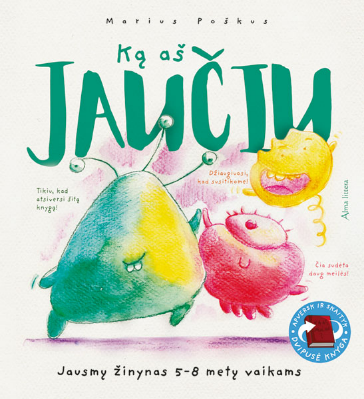 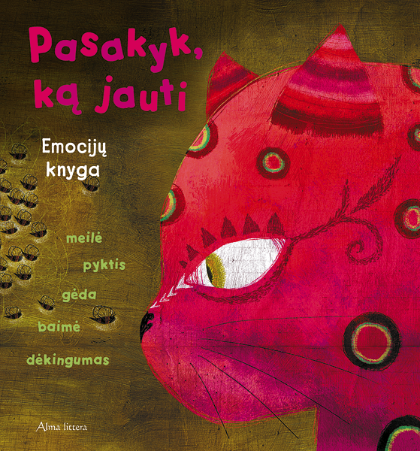 